KANTON SARAJEVO MINISTARSTVO ZA NAUKU, VISOKO OBRAZOVANJE I MLADE  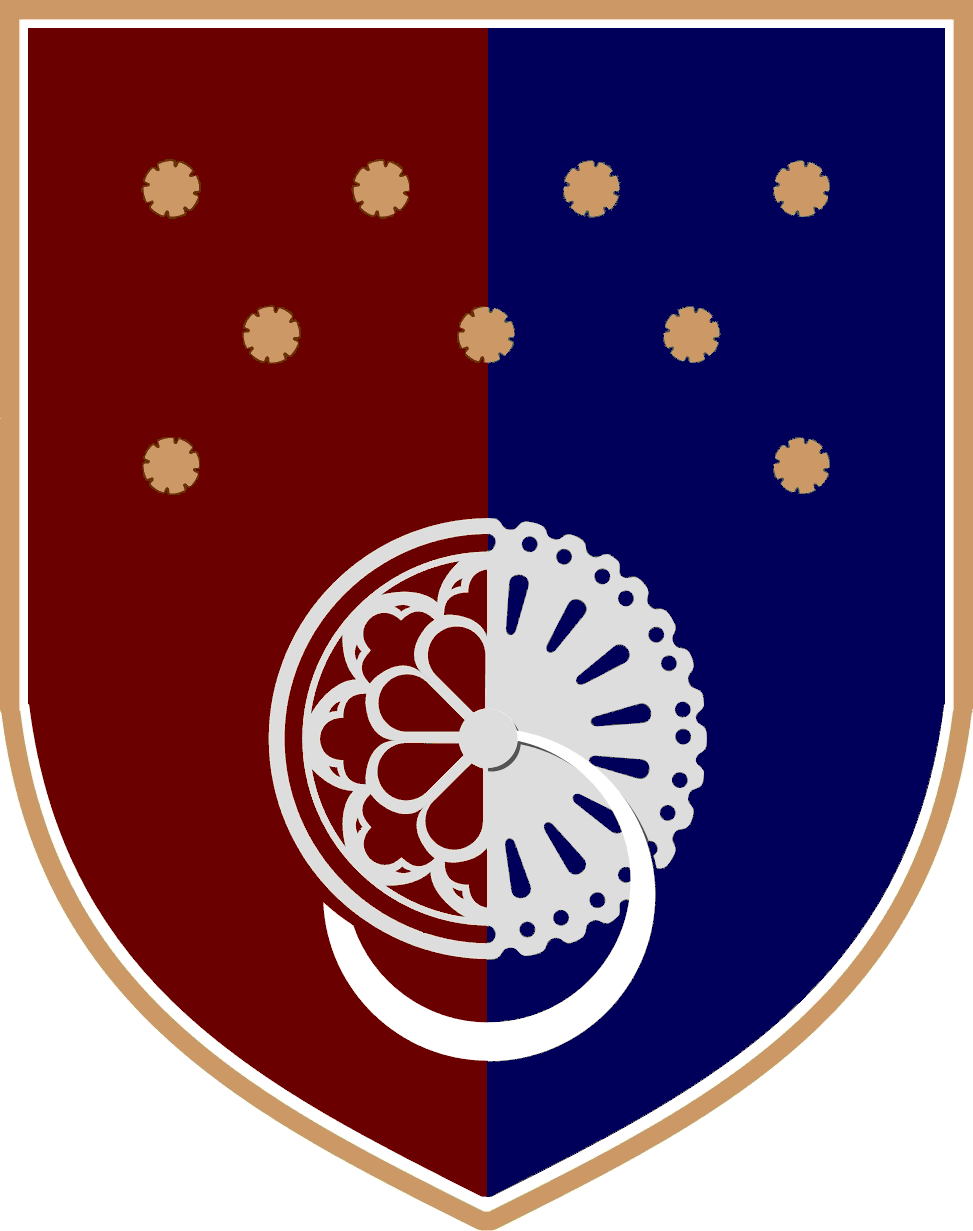 PRIJAVNI OBRAZACSUFINANSIRANJE TROŠKOVA IZRADE I ODBRANE DOKTORSKE DISERTACIJE NA VISOKOŠKOLSKIM USTANOVAMA U KANTONU SARAJEVO U 2024. GODINIUz prijavni obrazac prilažem sljedeću dokumentaciju propisanu Javnim pozivom:Uvjerenje o državljanstvu (orginal ili ovjerena kopija ne starija od 6 mjeseci);Uvjerenje o mjestu prebivališta u Kantonu Sarajevo najmanje tri prethodne godine od dana objave javnog poziva, a što se dokazuje Uvjerenjem o prebivalištu (CIPS); Dokaz da je doktorska disertacija odbranjena u 2023. godini na visokoškolskoj ustanovi u Kantonu Sarajevo, nakon objave Javnog poziva Ministarstva za nauku, visoko obrazovanje i mlade Kantona Sarajevo ili odbranjena 2024. godine, odnosno da je određen termin javne odbrane doktorske disertacije u 2024. godini na visokoškolskoj ustanovi na području Kantona Sarajevo. Izjava aplikanta ovjerena kod nadležne općinske službe: da nije imao obezbijeđene troškove školarine na III ciklusu studija ilida je imao obezbijeđene troškove školarine na III ciklusu studija po bilo kojem osnovu.                                                                                   											                                             Podnosilac prijave                                                                                                  ...................................................U Sarajevu, ................... 2024. godinePODACI O APLIKANTUPODACI O APLIKANTUPODACI O APLIKANTUPODACI O APLIKANTUPODACI O APLIKANTUPODACI O APLIKANTUPODACI O APLIKANTUPODACI O APLIKANTUPODACI O APLIKANTUPODACI O APLIKANTUPODACI O APLIKANTUPODACI O APLIKANTUPODACI O APLIKANTUPODACI O APLIKANTUPODACI O APLIKANTUIME I PREZIMEIME JEDNOG RODITELJAJEDINSTVENI MATIČNI BROJDATUM I MJESTO ROĐENJAADRESA STANOVANJAKONTAKT TELEFON/E-MAILNAZIV BANKE APLIKANTABROJ RAČUNA APLIKANTAPODACI O OBRAZOVANJUPODACI O OBRAZOVANJUPODACI O OBRAZOVANJUPODACI O OBRAZOVANJUPODACI O OBRAZOVANJUPODACI O OBRAZOVANJUPODACI O OBRAZOVANJUPODACI O OBRAZOVANJUPODACI O OBRAZOVANJUPODACI O OBRAZOVANJUPODACI O OBRAZOVANJUPODACI O OBRAZOVANJUPODACI O OBRAZOVANJUPODACI O OBRAZOVANJUPODACI O OBRAZOVANJUNAZIV UNIVERZITETA/ FAKULTETA/AKADEMIJE NAZIV UNIVERZITETA/ FAKULTETA/AKADEMIJE NAZIV UNIVERZITETA/ FAKULTETA/AKADEMIJE ODSJEK/USMJERENJEODSJEK/USMJERENJEODSJEK/USMJERENJENAZIV DOKTORSKE DISERTACIJENAZIV DOKTORSKE DISERTACIJENAZIV DOKTORSKE DISERTACIJEDOKTORSKA DISERTACIJA JE:DOKTORSKA DISERTACIJA JE:DOKTORSKA DISERTACIJA JE:odbranjena dana __.__.202_. godineiliodređen termin javne odbrane dana __.__.202_. godine.odbranjena dana __.__.202_. godineiliodređen termin javne odbrane dana __.__.202_. godine.odbranjena dana __.__.202_. godineiliodređen termin javne odbrane dana __.__.202_. godine.odbranjena dana __.__.202_. godineiliodređen termin javne odbrane dana __.__.202_. godine.odbranjena dana __.__.202_. godineiliodređen termin javne odbrane dana __.__.202_. godine.odbranjena dana __.__.202_. godineiliodređen termin javne odbrane dana __.__.202_. godine.odbranjena dana __.__.202_. godineiliodređen termin javne odbrane dana __.__.202_. godine.odbranjena dana __.__.202_. godineiliodređen termin javne odbrane dana __.__.202_. godine.odbranjena dana __.__.202_. godineiliodređen termin javne odbrane dana __.__.202_. godine.odbranjena dana __.__.202_. godineiliodređen termin javne odbrane dana __.__.202_. godine.odbranjena dana __.__.202_. godineiliodređen termin javne odbrane dana __.__.202_. godine.odbranjena dana __.__.202_. godineiliodređen termin javne odbrane dana __.__.202_. godine.